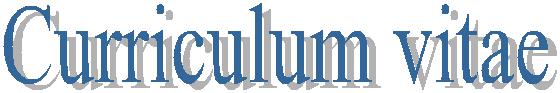 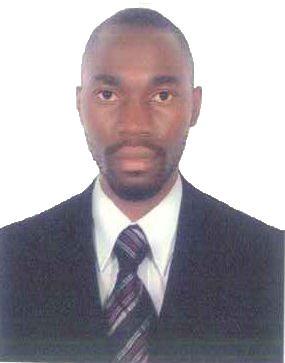 APPLYING FOR SALES MANHENRI Email: henri.373767@2freemail.com OBJECTIVEAs a highly motivated and creative individual, my career aspiration is to contribute the best of my services in the field of Sales Man. Utilize the knowledge, communication skills and efforts to work effectively in an organization. Be a responsible team player, making significant contributions to the success of the organization goals and strategic directions.EDUCATIONAL ATTAINMENTHigh School CertificateHigher Secondary Completed.SOFTWARE SKILLSMs Office 2007 (world, excel, power point etc…)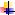 Browsing internet SkillsLANGUAGEEnglish, FrenchWORK EXPERIENCEWorked as a customer care with M.T.N in Cameroon 2 yearsWorked as a customer care with DOVV in Cameroon1 yearsDUTY & RESPONSIBILITYGood communication skillsExcellent attention to detailAbility to work independently and work in a teamAble to respond quickly in emergency situationHOBBIESListing music, doing physical exercise and reading history booksDECLARATIONThe information given above is the best of my knowledge. I am looking for word to get an opportunity to work in your esteemed organization.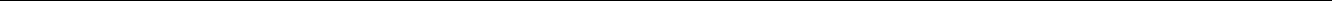 HENRI PERSONAL DETAILSPERSONAL DETAILSNationalityNationality:CameroonianGenderGender:MalePlace of BirthPlace of Birth:YaoundeDate of BirthDate of Birth:27/12/1994Marital StatusMarital Status:SingleVisa StatusVisa Status:Visit visa